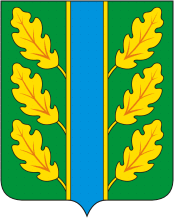 Периодическое печатное средство массовой информации«Вестник Дубровского района»Распространяется бесплатно.Подлежит распространению на территории Дубровского района.Порядковый номер выпуска:  № 114 Дата выхода выпуска в свет:  25.02.2019 года.Тираж:  22 экземплярар.п.ДубровкаСоучредителями периодического печатного средства массовой информации «Вестник Дубровского района» являются: Дубровский районный Совет народных депутатов и администрация Дубровского района.Редакцией периодического печатного средства массовой информации «Вестник Дубровского района» является администрация Дубровского района, которая также является его издателем и распространителем.        Адрес редакции, издателя, типографии: 242750, Брянская область, поселок Дубровка, ул. Победы, д 18.        Периодическое печатное средство массовой информации «Вестник Дубровского района является официальным периодическим печатным средством массовой информации, предназначенным для опубликования муниципальных правовых актов органов местного самоуправления Дубровского района, обсуждения проектов муниципальных правовых актов, доведения до сведения жителей Дубровского района иной официальной информации.        Главный редактор: Василенко О.Н.Содержание:Раздел 1. «Правовые акты».1.1. Устав муниципального образования «Дубровский район». 1.2. Правовые акты, принимаемые на местном референдуме.1.3. Решения Дубровского районного Совета народных депутатов.1.4. Решения Дубровского поселкового Совета  народных депутатов1.5. Постановления и распоряжения администрации Дубровского района.1.6. Приказы Председателя контрольно- счетной палаты Дубровского района.Раздел 2. «Официальная информация».2.1. Отчеты о деятельности контрольно- счетной палаты Дубровского района.2.2.  Объявления о проведении публичных слушаний.2.3.  Муниципальные правовые акты, подлежащие обсуждению на публичных слушаниях.2.4. Иная официальная информация.Раздел 1. «Правовые акты».1.1. Устав муниципального образования «Дубровский район» – информация отсутствует.1.2. Правовые акты, принимаемые на местном референдуме – информация отсутствует.1.3. Решения Дубровского районного Совета народных депутатов 1.3.1. Российская ФедерацияБРЯНСКАЯ ОБЛАСТЬДУБРОВСКИЙ РАЙОННЫЙ СОВЕТ НАРОДНЫХ ДЕПУТАТОВР Е Ш Е Н И Еот   22. 02. 2019 года  №  482 - 6   р.п. ДубровкаО    работе     Дубровского     районногоСовета народных депутатов за 2018 год             В соответствии с частью 11.1 статьи 35 Федерального закона от 06.10.2003 г. №131-ФЗ «Об общих принципах организации местного самоуправления в Российской Федерации», статьей 23 Регламента Дубровского районного Совета народных депутатов Дубровский районный Совет народных депутатовРЕШИЛ:  Отчет Главы муниципального образования «Дубровский район» Г.А.Чернякова о работе Дубровского районного Совета народных депутатов за 2018 год принять к сведению (прилагается).  Настоящее Решение опубликовать в периодическом печатном средстве массовой информации «Вестник Дубровского района»  и  разместить  на официальном сайте муниципального образования «Дубровский район» в сети Интернет:  www.admdubrovka.ru.Глава муниципального образования«Дубровский район»                                                                  Г.А.Черняков                                                         Приложениек решению Дубровского районногоСовета народных депутатовот 22.02.2019 г. № 482-6Отчето работе Дубровского районного Совета народных депутатов шестого созыва за 2018 год.Дубровский районный Совет народных депутатов является представительным органом местного самоуправления муниципального образования «Дубровский район».  С 2006 года Дубровский районный Совет народных депутатов зарегистрирован в качестве юридического лица.        Шестой созыв районного Совета начал работу с октября 2014 года. Депутаты шестого созыва были избраны населением Дубровского района на муниципальных выборах сроком на 5 лет по смешанной избирательной системе: 10 депутатов - по одномандатным округам, 10 депутатов - по партийным спискам. В 2018 году состав депутатского корпуса не изменялся. Из 20 депутатов – 17 являются членами и сторонниками партии «Единая Россия»,  2 депутата – члены КПРФ и 1 депутат – член ЛДПР.Все депутаты осуществляют свои полномочия без отрыва от основной производственной или служебной деятельности, работают на общественных началах.  Федеральный закон «Об основных принципах организации местного самоуправления в Российской Федерации», а в соответствии с ним и Устав района, регламент Совета предусматривает возможность депутатов объединяться в депутатские объединения, депутатские фракции. В районном Совета  сформирована 1 фракция, количественный состав которой не изменился (фракция «ЕДИНАЯ РОССИЯ» - 17 депутатов). Заседания фракции проводятся накануне заседаний районного Совета с обсуждением вопросов, касающихся работы фракции и районного Совета.        Деятельность Районного Совета организована в соответствии с Федеральным законом от 06.10.2003 г. № 131-ФЗ «Об общих принципах организации местного самоуправления в Российской Федерации». Организационно-правовое обеспечение деятельности Районного Совета осуществляется на основе  Устава муниципального образования «Дубровский район»,  Регламента  районного Совета депутатов,  плана работы, документов по делопроизводству.    Основной формой деятельности районного Совета народных депутатов являются заседания. Поэтому обеспечение кворума - одна из главных задач районного Совета. Участие в заседаниях – это основная обязанность депутата. С учётом того, что деятельность представительного органа является открытой, избиратели должны знать, как их избранники участвуют в нормотворческом процессе. Очередные заседания проводятся в соответствии планом работы Совета на соответствующий год. В 2018 году проведено 11 одиннадцать заседаний районного Совета. 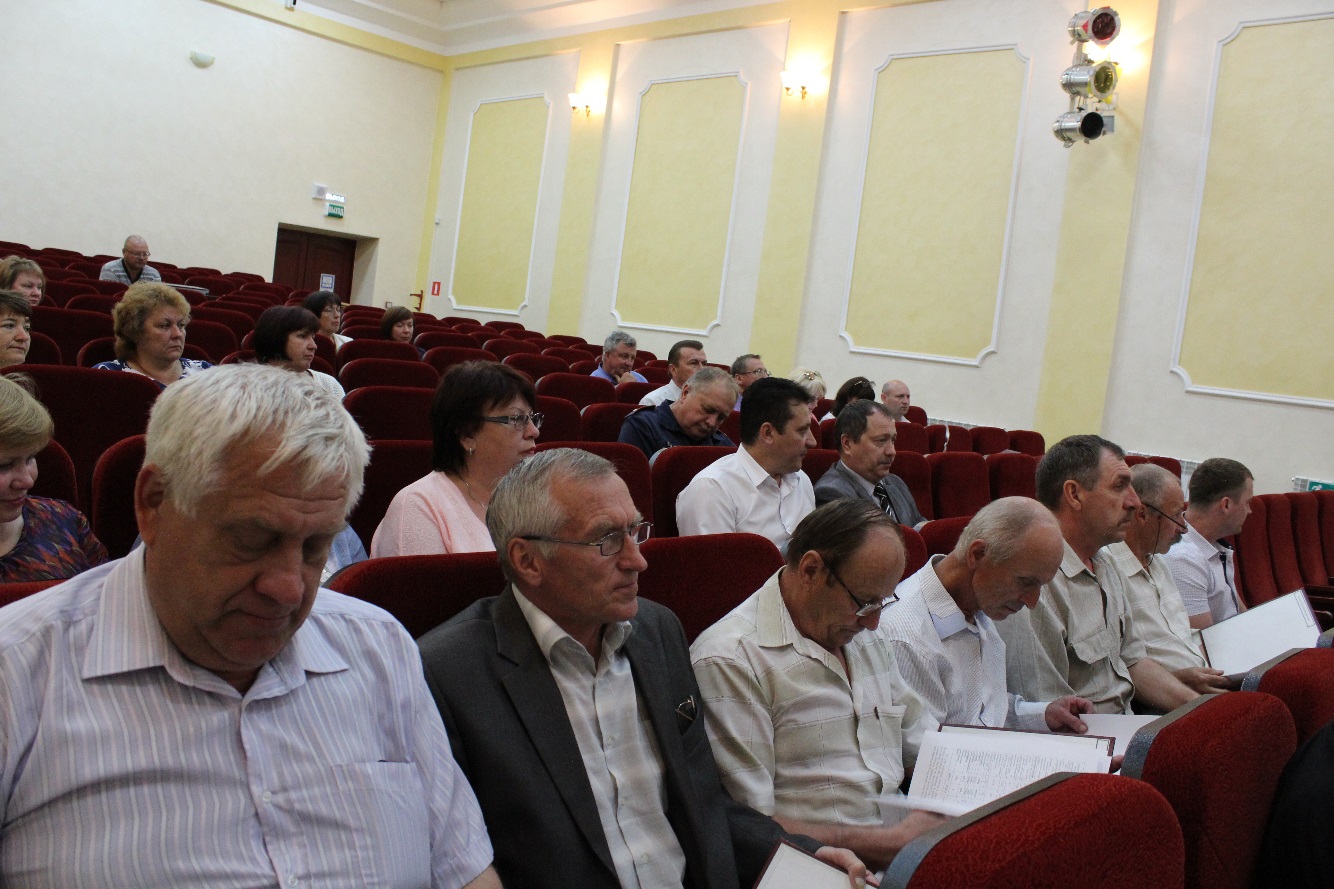  Общий процент участия депутатов в работе сессий в 2018 году составил 74,8%.  Только 3 депутата присутствовали на всех заседаниях районного Совета: Чинина В.Н., Шарыгина Л.В., Дудин Н.Н.  Пять депутатов пропустили по 1 заседанию: Черняков Г.А., Козлов Н.М., Сергеев О.А., Лукашова В.А., Чивиков В.И. Три депутата пропустили по 2 заседания: Христофор С.А., Шаков В.М., Романов С.В. Это положительный пример исполнения депутатских обязанностей. Депутат Букреев М.Ю., представляющий в районном Совета партию ЛДПР, не присутствовал ни на одном заседании районного Совета в 2018 году. Все вопросы, включенные в повестку дня заседаний райсовета, предварительно рассматриваются и обсуждаются на заседаниях постоянных депутатских комиссий. Участие в работе комиссий помогает решать многие вопросы, позволяет депутатам вносить свои поправки в нормативно-правовые документы.В районном Совете организованы три постоянные депутатские комиссии: - комиссия по вопросам социальной политики, материнства и детства - председатель Романов Сергей Викторович;- комиссия по бюджету и правовому регулированию – председатель Козлов Николай Михайлович;- комиссия по вопросам экономического развития Дубровского района – председатель Сехин Александр Иванович.В практику работы районного Совета шестого созыва вошло  проведение совместных заседаний депутатских комиссий. В 2018 году было проведено 11 совместных заседаний депутатских комиссий.            Районный Совет по вопросам, отнесенным к его компетенции федеральными законами, законами Брянской области, Уставом муниципального образования «Дубровский район» принимает нормативные правовые акты в форме решений. В 2018 году рассмотрено и принято 104 решения.         Нормативные правовые акты районного Совета обнародуются путем опубликования в печатном средстве массовой информации «Вестник Дубровского района», также Решения райсовета размещаются на официальном сайте Дубровского района.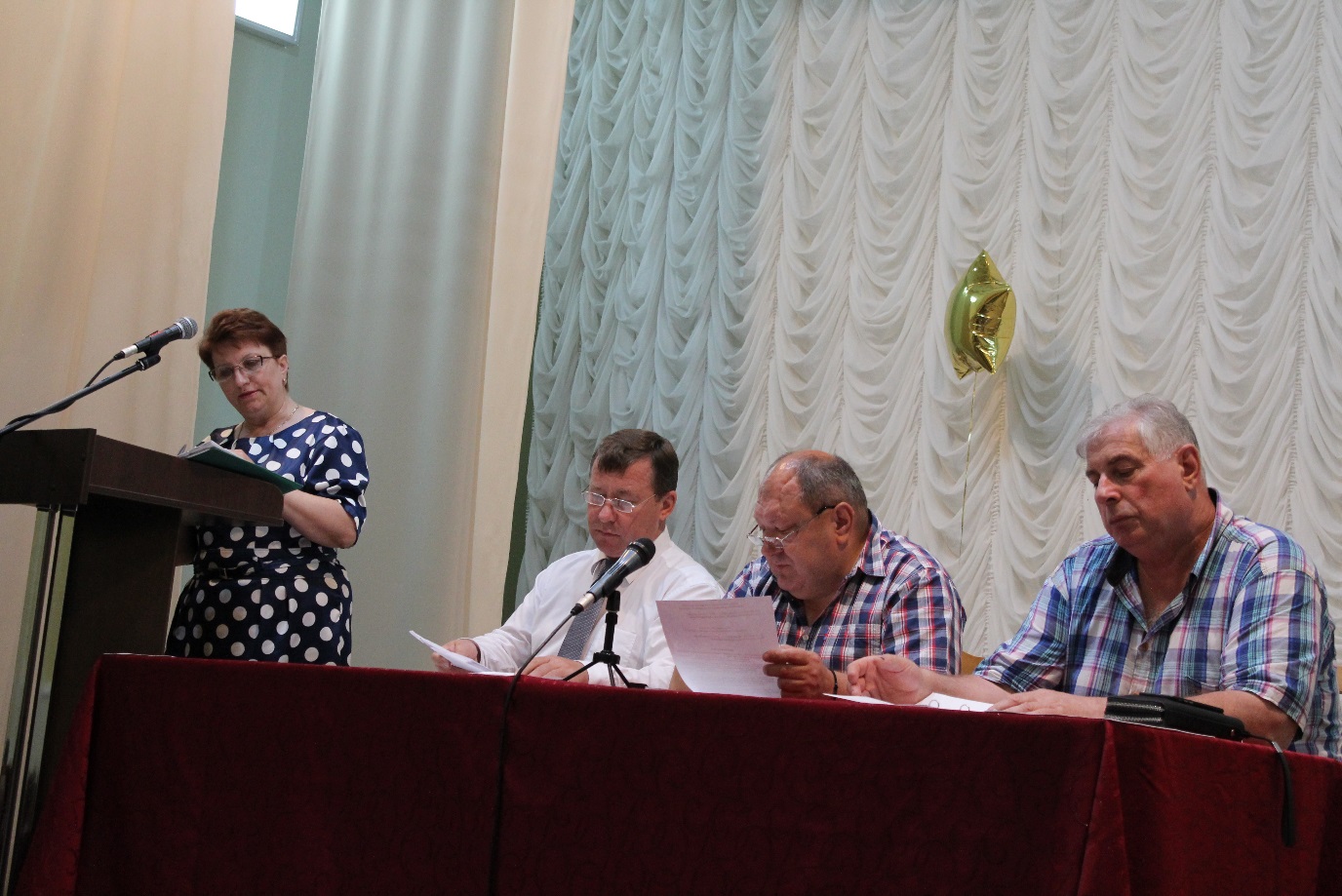 Анализ тематики актов, рассмотренных в истекшем году и принятых районным Советом народных депутатов представлен следующим образом                Заслушивалась годовые отчеты по итогам работы:-   отделения полиции «Дубровское» (за  2017 год и за 1 полугодие 2018 года) -   контрольно-счётной палаты Дубровского района, -   Районного Совета народных депутатов;- администрации района «Об итогах социально-экономического развития Дубровского района».-   управления сельского хозяйства.          На заседаниях районного Совета рассмотрено 24 вопроса по распоряжению муниципальным имуществом. Был принят прогнозный план (программа) приватизации муниципального имущества на 2019 год.          Принято решение о передаче нежилых помещений на срок с 01.01.2019 по 31.12.2019 г. в безвозмездное пользование следующим учреждениям и организациям:ГКУ Брянской области «Дубровское районное управление сельского хозяйства» (п. Дубровка, ул. Красная, д. 1);Дубровской территориальной (районной) организации профсоюза работников агропромышленного комплекса Российской Федерации (п. Дубровка, ул. Красная, д. 1);ГКУ Брянской области «Отдел социальной защиты населения Дубровского района» (п. Дубровка, ул. Победы, д. 2); Брянскому региональному отделению Всероссийской политической партии «ЕДИНАЯ РОССИЯ» (п. Дубровка, ул. Победы, д. 18);Управлению записи актов гражданского состояния Брянкой области (п. Дубровка, ул. Ленина, д. 73);Брянскому региональному отделению Политической партии Либерально-демократической партии России (п. Дубровка, ул. Красная, д. 1);Государственной инспекции по надзору за техническим состоянием самоходных машин и других видов техники Брянской области          (п. Дубровка, ул. Красная, д. 1); Федеральному казенному учреждению Уголовно-исполнительная инспекция Управление Федеральной службы исполнения наказаний по Брянской области (п. Дубровка, ул. Победы, д. 12);Дубровской районной общественной организации Всероссийского общества инвалидов (п. Дубровка, ул. Красная, д. 1); Сергеевской сельской администрации, Алешинской сельской администрации, Рябчинской сельской администрации (п. Дубровка, ул. Победы, д. 12);Рековичской сельской администрации (п. Дубровка, ул. Победы, д. 12);      Дубровской районной общественной организации «Общество охотников и рыболовов» «Дубровское» (п.Дубровка, ул.Красная, д.1);  Брянской областной общественной организации (общество охотников и рыболовов) ( п. Дубровка, ул. Победы, д. 12); Брянской региональной общественной организации «Российский Союз ветеранов Афганистана» (п. Дубровка, ул. Красная, д. 1);  Брянскому областному отделению политической партии «Коммунистическая партия Российской Федерации (п. Дубровка, ул. Красная, д.1); Хуторскому казачьему обществу «Дубровка» Брянского отдельского казачьего общества Войсковому казачьему обществу «Центральное казачье войско» ( п. Дубровка, ул. Красная, д. 1);Департаменту природных ресурсов и экологии Брянской области    (п. Дубровка, ул. Красная, д. 1).Также районным Советом согласовывались прием и передача муниципального имущества, предоставление помещений в аренду. Определялись условия приватизации муниципального имущества.Ежегодно рассматриваются вопросы в области бюджетной политики: в июне утверждался отчет об исполнении бюджета муниципального образования «Дубровский район» за 2017 год по доходам в сумме                309 760 347,12 рублей, по расходам в сумме 308 128 276,19 рублей с превышением доходов над расходами (профицит бюджета)  в сумме -       1 632 070,93 рубля.Принято 7  решений о внесении изменений в бюджет муниципального образования «Дубровский район» на текущий 2018 год. В декабре 2018 года был утвержден бюджет муниципального образования «Дубровский район» на 2019 год и на плановый период 2020 и 2021 годов с основными характеристиками бюджета муниципального образования «Дубровский район» на 2019 год:прогнозируемый общий объем доходов бюджета муниципального образования «Дубровский район» в сумме 271 417 119,21 рублей, в том числе налоговые и неналоговые доходы в сумме 81 822 000,00 рублей;общий  объем  расходов бюджета муниципального образования «Дубровский район»  в    сумме  271 417 119,21  рублей; Расходы бюджета муниципального образования «Дубровский район» состоят из расходов по четырем муниципальным программам:- «Реализация отдельных полномочий муниципального образования «Дубровский район»» на 2019 - 2021 годы, в том числе в сумме 70 320 433,21 рубля на 2019 год,  - «Развитие образования Дубровского района  на 2019 - 2021 гг.»,  в том числе в сумме 175 203 304,00 рубля на 2019 год,  - «Развитие культуры и сохранение культурного  наследия Дубровского района (2019 – 2021 годы)»,  в том числе в сумме 20 144 325,00 рублей на 2019 год,  - «Управление муниципальными финансами Дубровского района» (2019-2021 годы)», в том числе в сумме  6 645 220,00 рублей  на 2019 год.Непрограммная часть бюджета на 2019 год определена в сумме            912 410,00 рублей.         В течение 2018 года утверждены следующие Положения и Порядки:1. Положение о порядке  размещения сведений о доходах, расходах, об имуществе и обязательствах имущественного характера, представленных лицами, замещающими муниципальные должности Дубровского района, в информационно-телекоммуникационной сети «Интернет» на официальном сайте муниципального образования «Дубровский район» и предоставления этих сведений средствам массовой информации для опубликования в связи с их запросами.2. Об утверждении Положения о порядке установки рекламных конструкций на территории Дубровского района.3. Об утверждении Порядка проведения аукциона на право заключения договора на установку и эксплуатацию рекламной конструкции.4. Об утверждении льготной категории граждан по оплате за присмотр и уход за детьми, осваивающими образовательные программы дошкольного образования в образовательных организациях Дубровского района.Также в течение года вносились изменения и дополнения в ранее утвержденные нормативно-правовые акты.      Актом высшей юридической силы в системе муниципальных правовых актов района является Устав района, в который по мере изменения действующего законодательства вносятся изменения. Районным Советом  дважды в течение 2018 года  были рассмотрены проекты изменений в Устав муниципального образования «Дубровский район». Изменения в Устав района были внесены в марте и ноябре 2018года, которые вступили в силу после  регистрации Управлением Министерства юстиции Российской Федерации по Брянской области и опубликования их в периодическом печатном средстве массовой информации «Вестник Дубровского района».Районным Советом уделялось внимание вопросам образования. На заседании районного Совета (апрель 2018г.) рассматривался вопрос «Об организации летнего отдыха, оздоровления и занятости детей и подростков в период летних каникул». В июле рассматривался вопрос «Об организации и осуществлении деятельности по опеке и попечительству в Дубровском районе». В целях социальной поддержки педагогических работников и работников культуры, депутатами райсовета принято решение о компенсации в размере 50% стоимости проезда до места работы и обратно работникам образования и культуры, работающим не по месту жительства. Депутаты районного Совета приглашаются на общешкольные мероприятия (День знаний, Последний звонок и др.), участвуют в проведении районных спортивных мероприятий. Ежегодно Черняков Г.А., Бороновский Ю.В. выплачивают именные стипендии лучшим ученикам школ.         В соответствии с Положением об увековечении памяти выдающихся событий и личностей в муниципальном образовании «Дубровский район» в 2018 году районным Советом были принято решение об установлении мемориальной доски первому врачу-педиатру Дубровского района, заслуженному врачу РСФСР Афанасьевой Марии Васильевне.         В 2018 году для обсуждения проектов муниципальных правовых актов проведено 16 публичных слушаний: 11 из них были назначены решениями районного Совета и 5 публичных слушаний назначены Постановлением  главы муниципального образования «Дубровский район».     Публичные слушания назначались по следующим вопросам: - внесение изменений в Устав района; -  внесение изменений в схемы функционального зонирования Генеральных планов поселений района и Правила землепользования и застройки поселений района; - предоставление разрешений на условно разрешенный вид использования земельных участков и объектов капитального строительства; - обсуждение проекта годового отчета «Об исполнении бюджета муниципального образования «Дубровский район» и проекта бюджета района на 2019 год и на плановый период 2020 и 2021 годов.      Предложения, поступающие в ходе обсуждений, включаются в итоговые документы публичных слушаний и учитываются при принятии решений районным Советом народных депутатов.             В 2018 году принято 11 решений в области градостроительной деятельности.  Утверждены местные нормативы градостроительного проектирования Алешинского и Сещинского сельских поселений Дубровского района. Внесено изменение в схему территориального планирования Дубровского района. Приняты решения о внесении изменений в Генеральные планы и Правила землепользования и застройки сельских и городского поселений Дубровского района.            Контроль за законностью при принятии правовых актов осуществляется прокуратурой Дубровского района. Проекты муниципальных нормативных правовых актов до рассмотрения их на заседании районного Совета народных депутатов направляются в прокуратуру, что дает возможность на стадии подготовки документа привести их в соответствие с законодательством. Протестов прокурора в  адрес Дубровского районного Совета народных депутатов в течение 2018 года – не поступало. Рассмотрено одно, поступившее в 2018 году, представление прокуратуры района с принятием соответствующих мер реагирования.         В Дубровском районном Совете народных депутатов организован прием граждан по личным вопросам. Глава муниципального образования «Дубровский район» Черняков Г.А. проводит прием граждан ежемесячно, каждый первый понедельник месяца. Депутаты районного Совета, согласно утвержденному графику, ведут прием граждан  по средам в п.Дубровка и сельских поселениях района. Объявления о приме граждан по личным вопросам публикуются в районной газете «Знамя труда». За период 2018 года к Главе муниципального образования «Дубровский район» обратились на личный прием 27 граждан Дубровского района, поступило 5 письменных обращений граждан. Из общего количества рассмотренных обращений наибольшее количество вопросов связанно с жилищно-коммунальным хозяйством, благоустройством  - 18 обращений,  социальные вопросы – 6 обращений, по налогам – 2 обращения; личные вопросы – 5 обращений. 72% обращений решены положительно, по остальным даны соответствующие разъяснения. Депутатами Дубровского районного Совета народных депутатов на личном приеме принято 17 граждан.   Ещё одной формой, используемой депутатами Районного Совета, является направление  в адрес руководителей организаций и предприятий, администрации района запросов о предоставлении информации или даче разъяснений, выявленных в ходе личных встреч с избирателями, письменных и устных обращений.          В 2018 году  была проведена определенная работа по выполнению наказов избирателей, принятых к исполнению на период шестого созыва Дубровского районного Совета народных депутатов. Из 41 наказа, принятого на 2015-2019 годы, выполнено 37 наказов, что составляет 90,2% исполнения, 3 наказа выполнены частично (всего 97,5% исполнения). Заседания  районного Совета проводились  открыто, с  обязательным  участием  в  них  Главы администрации района, заместителей главы администрации района, с  приглашением  руководителей  структурных  подразделений  администрации  района, руководителей  учреждений, предприятий, организаций, расположенных  на  территории  района, глав  поселений,   прокурора района, начальника отдела полиции «Дубровское».  В работе 46-ого заседания районного Совета (27.06.2018г.) принимала участие депутат Государственной Думы Федерального Собрания Российской Федерации седьмого созыва – Миронова В.М. Ход  сессий  освещался в течение года редакцией  газеты  «Знамя труда».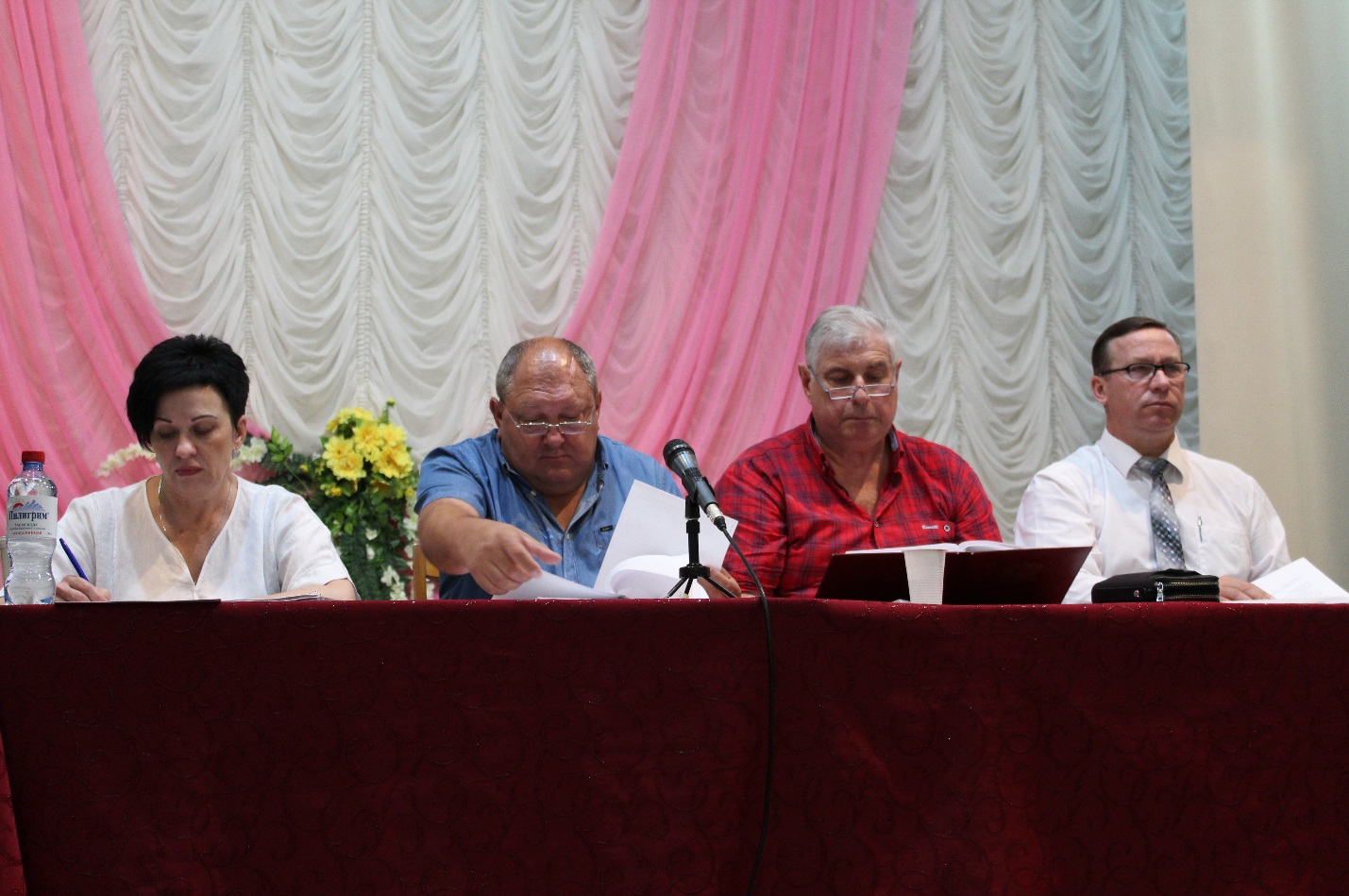 В нынешнем составе районного Совета работают люди, которые знают и понимают насущные проблемы жителей района и в своей повседневной деятельности стремятся приносить максимальную пользу. Депутатами районного Совета оказывалась спонсорская помощь на организацию подписки на периодические издания, на организацию и проведение новогодних праздников в школах, детских садах, на проведение спортивных мероприятий, на 150-летие поселка Дубровка.  Я думаю, что у нас с вами хватит образованности, компетентности, терпения и выдержки, чтобы достойно решать вопросы, в соответствии с теми полномочиями, которые имеют депутаты районного Совета. В заключение своего выступления хочу поблагодарить всех депутатов, работников администрации района, глав поселений  за работу, за сотрудничество и взаимопонимание.  1.3.2. Российская  ФедерацияБРЯНСКАЯ ОБЛАСТЬДУБРОВСКИЙ РАЙОННЫЙ СОВЕТ НАРОДНЫХ ДЕПУТАТОВР Е Ш Е Н И Еот   22 февраля 2019 года  № 484 - 6  р.п. ДубровкаО внесении изменений и дополнений в Решение Дубровского  районного Совета народных депутатов  № 466-6 от 18.12.2018 года «О бюджете муниципального образования «Дубровский район» на 2019 год и на  плановый период 2020 и 2021 годов»          Рассмотрев предложения администрации Дубровского района о внесении изменений в  Решение Дубровского  районного Совета народных депутатов  № 466-6 от 18.12.2018 года «О бюджете муниципального образования «Дубровский район» на 2019 год и на плановый период 2020 и 2021 годов»,Дубровский районный Совет народных депутатовРЕШИЛ:В  Решение Дубровского  районного Совета народных депутатов  от 18.12.2018 года № 466-6  «О бюджете муниципального образования «Дубровский район» на 2019 год и на плановый период 2020 и 2021 годов» внести следующие изменения:в пункте 1  абзаце втором цифры «271417119,21» заменить цифрами «306401005,21»; в пункте 1  абзаце третьем цифры «271417119,21» заменить цифрами «307788492,40»; в пункте 1 в абзаце четвертом цифры «0,00» заменить цифрами  «1387487,19»;в пункте 2  абзаце втором слова «на 2020 год в сумме 267806099,62 рублей» заменить словами «на 2020 год в сумме 282267099,62 рублей» и слова «на 2021 год в сумме 264283173,80 рублей» заменить словами «на 2021 год в сумме 264304173,80 рубля»; в пункте 2 абзаце третьем слова «на 2020 год в сумме 267806099,62 рублей» заменить словами «на 2020 год в сумме 282267099,62 рублей» и слова «на 2021 год в сумме 264283173,80 рублей» заменить словами «на 2021 год в сумме 264304173,00 рубля»; в пункте 13 цифры «3988000,00» заменить цифрами «4215485,63»;в пункте 14 слова «на 2019 год  в  сумме 189595119,21  рублей,  на 2020 год  в  сумме 184194099,62 рублей и на 2021 год  в  сумме 181468173,80  рублей» заменить словами ««на 2019 год  в  сумме 224579005,21  рублей,  на 2020 год  в  сумме 198655099,62 рублей и на 2021 год  в  сумме 181489173,80  рубля»;Дополнить Решение приложением №1.1 согласно приложению №1 к настоящему Решению;Приложение №3 изложить в новой редакции согласно приложению №2 к настоящему решению.Приложение №6 изложить в новой редакции согласно приложению №3 к настоящему решению.Дополнить Решение приложением  №7.1 согласно приложению №4 к настоящему Решению.Дополнить Решение приложением  №8.1 согласно приложению №5 к настоящему Решению;Дополнить Решение приложением  №9.1 согласно приложению №6 к настоящему Решению;Дополнить Решение приложением  №11.1 согласно приложению №7 к настоящему РешениюФинансовому управлению администрации Дубровского района внести изменения в сводную бюджетную роспись.Контроль за исполнением настоящего Решения возложить на постоянную комиссию по бюджету и правовому регулированию и финансовое управление администрации Дубровского района.    Настоящее Решение вступает в силу с момента принятия.Настоящее Решение подлежит официальному опубликованию в периодическом печатном средстве массовой информации  «Вестник Дубровского района», а так же  размещению  на официальном сайте муниципального образования «Дубровский район». Глава муниципального образования «Дубровский  район»                                                                                  Г.А.ЧерняковПриложения № 1-7 к настоящему решению размещены в Приложении № 1 к  периодическому печатному средству массовой информации «Вестник Дубровского района» в сети Интернет. 1.3.3. Российская ФедерацияБРЯНСКАЯ ОБЛАСТЬДУБРОВСКИЙ РАЙОННЫЙ СОВЕТ НАРОДНЫХ ДЕПУТАТОВР Е Ш Е Н И Еот  22 февраля 2019 года  № 488 - 6р.п.ДубровкаО внесении изменений в решение Дубровского районного Совета народных депутатов от  20.12.2010 года  № 106 В соответствии с Федеральным законом от 06.10.2003 N 131-ФЗ "Об общих принципах организации местного самоуправления в Российской Федерации", Уставом муниципального образования «Дубровский район», на основании Положения о Комитете имущественных отношений администрации Дубровского района, утвержденного решением Дубровского районного Совета народных депутатов от 29.01.2019 № 474-6Дубровский районный Совет народных депутатовРЕШИЛ:1. Внести в решение Дубровского районного Совета народных депутатов от  20.12.2010 года  №  106 «О принятии «Положения о владении, пользовании и распоряжении муниципальным имуществом муниципального образования «Дубровский район»» (в редакции решения Дубровского районного Совета народных депутатов № 451-6 от 30.10.2018 г.), следующие изменения:1.1. В преамбуле решения слова «решением Дубровского районного Совета народных депутатов № 92 от 21.12.2011 года «Об утверждении Положения о Комитете правовых и имущественных отношений администрации Дубровского района» заменить словами «решением Дубровского районного Совета народных депутатов № 474-6 от 29.01.2019 года «Об утверждении Положения о Комитете имущественных отношений администрации Дубровского района».1.2. Пункт 1.3. Положения о владении, пользовании и распоряжении муниципальным имуществом муниципального образования «Дубровский район» изложить в следующей редакции:«1.3. Управление и распоряжение муниципальным имуществом осуществляют Дубровский районный Совет народных депутатов и администрация Дубровского района в пределах своей компетенции. Комитет имущественных отношений администрации Дубровского района (в дальнейшем - Комитет), уполномочен управлять и распоряжаться муниципальным имуществом в соответствии с Положением о Комитете имущественных отношений администрации Дубровского района, утвержденным решением Дубровского районного Совета народных депутатов от 29.01.2019 № 474-6, и иными  нормативными правовыми актами органов местного самоуправления  Дубровского района».2. Решение опубликовать в периодическом печатном средстве массовой информации «Вестник Дубровского района» и разместить на официальном сайте муниципального образования «Дубровский район» в сети Интернет: http://www.admdubrovka.ruГлава муниципального образования                                               «Дубровский район»                                                                         Г.А.Черняков1.3.4. Российская ФедерацияБРЯНСКАЯ ОБЛАСТЬДУБРОВСКИЙ РАЙОННЫЙ СОВЕТ НАРОДНЫХ ДЕПУТАТОВР Е Ш Е Н И Еот 22 февраля  2019  года  № 489 - 6р.п.ДубровкаО внесении изменений в Положение  о муниципальной казне муниципального образования «Дубровский район»В соответствии с Федеральным законом от 06.10.2003 N 131-ФЗ "Об общих принципах организации местного самоуправления в Российской Федерации", Уставом муниципального образования «Дубровский район», на основании Положения о Комитете имущественных отношений администрации Дубровского района, утвержденного решением Дубровского районного Совета народных депутатов от 29.01.2019 № 474-6Дубровский районный Совет народных депутатовРЕШИЛ:1. Внести в Положение о муниципальной казне муниципального образования «Дубровский район», утвержденное решением Дубровского районного Совета народных депутатов от 15. 12. .   № 71 (в редакции решения Дубровского районного совета народных депутатов от 26.05.2015 г. № 94-6), следующие изменения:В пунктах 1.3., 6.3., 8.1.  слова «Комитет правовых и имущественных отношений администрации Дубровского района» заменить словами «Комитет имущественных отношений администрации Дубровского района».В пункте 6.4. слова «Комитетом правовых и имущественных отношений администрации Дубровского района» заменить словами «Комитетом имущественных отношений администрации Дубровского района».2. Решение опубликовать в периодическом печатном средстве массовой информации «Вестник Дубровского района» и разместить на официальном сайте муниципального образования «Дубровский район» в сети Интернет: http://www.admdubrovka.ruГлава муниципального образования                                              «Дубровский район»                                                                                    Г.А.Черняков1.3.5. Российская ФедерацияБРЯНСКАЯ ОБЛАСТЬДУБРОВСКИЙ РАЙОННЫЙ СОВЕТ НАРОДНЫХ ДЕПУТАТОВР ЕШ Е Н И Еот  22 февраля 2019 года  № 490 - 6р.п.ДубровкаО внесении изменений в Положениеоб учете муниципального имущества и ведении реестра муниципальной собственности муниципального образования «Дубровский район»В соответствии с Федеральным законом от 06.10.2003 N 131-ФЗ "Об общих принципах организации местного самоуправления в Российской Федерации", Уставом муниципального образования «Дубровский район», на основании Положения о Комитете имущественных отношений администрации Дубровского района, утвержденного решением Дубровского районного Совета народных депутатов от 29.01.2019 № 474-6Дубровский районный Совет народных депутатовРЕШИЛ:1. Внести в Положение об учете муниципального имущества и ведении реестра муниципальной собственности муниципального образования «Дубровский район», утвержденное решением Дубровского районного Совета народных депутатов  от 22. 11. 2012 года  № 86, следующее изменение :В пункте 2.1.  слова «Комитет правовых и имущественных отношений администрации Дубровского района» заменить словами «Комитет имущественных отношений администрации Дубровского района».2. Решение опубликовать в периодическом печатном средстве массовой информации «Вестник Дубровского района» и разместить на официальном сайте муниципального образования «Дубровский район» в сети Интернет: http://www.admdubrovka.ruГлава муниципального образования                                               «Дубровский район»                                                                         Г.А.Черняков1.3.6. Российская ФедерацияБРЯНСКАЯ ОБЛАСТЬДУБРОВСКИЙ РАЙОННЫЙ СОВЕТ НАРОДНЫХ ДЕПУТАТОВР Е Ш Е Н И Еот  22 февраля  2019 года  № 491 - 6р.п.ДубровкаО внесении изменений в Порядок бесплатного предоставления гражданам, имеющим трех и более детей, в собственность земельных участков, находящихся в муниципальной собственности муниципального образования «Дубровский район», и земельных участков на территории муниципального образования «Дубровский район», государственная собственность на которые не разграниченаВ соответствии с Федеральным законом от 06.10.2003 N 131-ФЗ "Об общих принципах организации местного самоуправления в Российской Федерации", Уставом муниципального образования «Дубровский район», на основании Положения о Комитете имущественных отношений администрации Дубровского района, утвержденного решением Дубровского районного Совета народных депутатов от 29.01.2019 № 474-6Дубровский районный Совет народных депутатовРЕШИЛ:1. Внести в Порядок бесплатного предоставления гражданам, имеющим трех и более детей, в собственность земельных участков, находящихся в муниципальной собственности муниципального образования «Дубровский район», и земельных участков на территории муниципального образования «Дубровский район», государственная собственность на которые не разграничена, утвержденный решением Дубровского районного Совета народных депутатов от  28.02.2017 г. № 286-6 следующие изменения:В пункте 2.5.  слова «Комитетом правовых и имущественных отношений администрации Дубровского района» заменить словами «Комитетом имущественных отношений администрации Дубровского района».2. Решение опубликовать в периодическом печатном средстве массовой информации «Вестник Дубровского района» и разместить на официальном сайте муниципального образования «Дубровский район» в сети Интернет: http://www.admdubrovka.ruГлава муниципального образования                                               «Дубровский район»                                                                                    Г.А.Черняков1.3.7. Российская ФедерацияБРЯНСКАЯ ОБЛАСТЬДУБРОВСКИЙ РАЙОННЫЙ СОВЕТ НАРОДНЫХ ДЕПУТАТОВР Е Ш Е Н И Еот  22 февраля  2019 года  № 492 - 6 р.п.ДубровкаО внесении изменений в решение Дубровского районного Совета народных депутатов № 84 от 22.11.2012 г.В соответствии с Федеральным законом от 06.10.2003 N 131-ФЗ "Об общих принципах организации местного самоуправления в Российской Федерации", Уставом муниципального образования «Дубровский район», на основании Положения о Комитете имущественных отношений администрации Дубровского района, утвержденного решением Дубровского районного Совета народных депутатов от 29.01.2019 № 474-6Дубровский районный Совет народных депутатовРЕШИЛ:1. Внести в решение Дубровского районного Совета народных депутатов                     № 84 от 22.11.2012 г. «Об утверждении Положения о порядке сдачи в аренду нежилых помещений, находящихся в муниципальной собственности муниципального образования «Дубровский район» в новой редакции», следующие изменения:В преамбуле решения слова «Положением о Комитете правовых и имущественных отношений администрации Дубровского района» заменить словами «Положением о Комитете имущественных отношений администрации Дубровского района.1.2. Внести в Положение о порядке сдачи в аренду нежилых помещений, находящихся в муниципальной собственности муниципального образования «Дубровский район», следующие изменения:В пунктах 1.2., 2.2. слова «Комитет правовых и имущественных отношений администрации Дубровского района» заменить словами «Комитет имущественных отношений администрации Дубровского района».В пункте 3.3. слова «в Комитете правовых и имущественных отношений администрации Дубровского района» заменить словами «в Комитете имущественных отношений администрации Дубровского района».2. Решение опубликовать в периодическом печатном средстве массовой информации «Вестник Дубровского района» и разместить на официальном сайте муниципального образования «Дубровский район» в сети Интернет: http://www.admdubrovka.ruГлава муниципального образования                                               «Дубровский район»                                                                                   Г.А.Черняков1.3.8. Российская ФедерацияБРЯНСКАЯ ОБЛАСТЬДУБРОВСКИЙ РАЙОННЫЙ СОВЕТ НАРОДНЫХ ДЕПУТАТОВР Е Ш Е Н И Еот  22 февраля 2019 года № 493 - 6   р.п. ДубровкаОб   утверждении  местных  нормативовградостроительного      проектированияДубровского    городского     поселенияДубровского  района Брянской области          Рассмотрев представленный проект местных  нормативов градостроительного проектирования Дубровского городского поселения Дубровского  района Брянской области,  руководствуясь ст.29.4 Градостроительного кодекса Российской Федерации, Федеральным законом от 06.10.2003 №131-ФЗ «Об общих принципах организации местного самоуправления в Российской Федерации», Уставом муниципального образования «Дубровский район»Дубровский районный Совет народных депутатовРЕШИЛ:Утвердить местные  нормативы градостроительного проектирования Дубровского городского поселения Дубровского  района Брянской области, согласно приложению.2.  Решение вступает в силу с момента опубликования.3. Настоящее Решение опубликовать в периодическом печатном средстве массовой информации «Вестник Дубровского района»  и  разместить  на официальном сайте муниципального образования «Дубровский район» в сети Интернет:  www.admdubrovka.ru.Глава муниципального образования«Дубровский район»                                                                         Г.А. ЧерняковПриложение к данному решению  размещено в Приложении № 2 к периодическому печатному средству массовой информации «Вестник Дубровского района» в сети Интернет.1.3.9. Российская ФедерацияБРЯНСКАЯ ОБЛАСТЬДУБРОВСКИЙ РАЙОННЫЙ СОВЕТ НАРОДНЫХ ДЕПУТАТОВР Е Ш Е Н И Еот  22 февраля 2019 года  № 494 - 6                  р.п.  ДубровкаО внесении изменений в Правила землепользования и застройки  Дубровского  городского   поселения   Дубровского  района  Брянской  областиВ соответствии с Федеральным законом от 06.10.2003 г. № 131-ФЗ «Об общих принципах организации местного самоуправления в Российской Федерации», Градостроительным Кодексом Российской Федерации, Уставом муниципального образования «Дубровский район», рассмотрев итоговый документ публичных слушаний от 28.01.2019г.,Дубровский районный Совет народных депутатовРЕШИЛ:1. Внести в текстовую часть Правил землепользования и застройки  Дубровского городского поселения Дубровского  района  Брянской  области (утвержденных решением Дубровского районного Совета народных депутатов №281-6 от 31.01.2017г.)  в части – Предельные размеры и параметры, следующие изменения:- Предельные (максимальные и минимальные) размеры земельных участков, предоставляемых гражданам в собственность из находящихся в государственной или муниципальной собственности земель для ведения личного подсобного хозяйства:     - минимальные – 0,04 га     - максимальные – 2,0 га    Предельные (максимальные и минимальные) размеры земельных участков, предоставляемых гражданам в собственность из находящихся в государственной или муниципальной собственности земель для индивидуального жилищного строительства:     - минимальные – 0,045 га     - максимальные – 0,2 га    При оформлении права собственности на существующий земельный участок существующей застройки и отсутствия резервных земель, допускается предоставление земельного участка для ведения личного подсобного хозяйства и для индивидуального жилищного строительства, площадью меньшей предельной минимальной нормы, однако размер его не должен быть менее 0,02 га.4.  Решение вступает в силу с момента опубликования.5. Настоящее Решение опубликовать в периодическом печатном средстве массовой информации «Вестник Дубровского района» и разместить на официальном сайте муниципального образования «Дубровский район» в сети Интернет:  www.admdubrovka.ru.Глава муниципального образования«Дубровский район»                                                                      Г.А. Черняков	1.4. Решения Дубровского поселкового Совета  народных депутатов – информация отсутствует  Постановления и распоряжения администрации Дубровского района                                                   1.5.1. РОССИЙСКАЯ ФЕДЕРАЦИЯ                                                             БРЯНСКАЯ ОБЛАСТЬАДМИНИСТРАЦИЯ ДУБРОВСКОГО РАЙОНАПОСТАНОВЛЕНИЕот 25.02.2019 г.   №129р.п. ДубровкаО мерах по сохранению автомобильных  дорог общего пользования местного значения на территории муниципального образования «Дубровский район» в период  весеннего паводка 2019 годаВ соответствии  с Федеральным законом №257-ФЗ от 08.11.2007 года «Об автомобильных дорогах и о дорожной деятельности в Российской Федерации и о внесении изменений в отдельные законодательные акты Российской Федерации»,  Федеральным законом №131-ФЗ от 06.10.2003 года «Об общих принципах организации органов местного самоуправлении в Российской Федерации», Постановлением Правительства Брянской области от 9 декабря 2013 года N 696-п «Об утверждении Порядка осуществления временных ограничений или прекращения движения транспортных средств по автомобильным дорогам регионального или межмуниципального, местного значения на территории Брянской области», в  целях обеспечения сохранности автомобильных дорог общего пользования и дорожных сооружений на них, в связи со снижением несущей способности конструктивных элементов автомобильных дорог при возникновении неблагоприятных природно-климатических условий ПОСТАНОВЛЯЮ:1. В связи со снижением прочности конструкции дорожной одежды (в период весеннего паводка 2019 года) ввести временное ограничение движения транспортных средств по автомобильным дорогам общего пользования местного значения на территории муниципального образования «Дубровский район» с 18 марта по 16 апреля 2019 года, у которых фактическая масса, приходящаяся на любую ось, более 4 тонн, кроме транспортных средств, осуществляющих:
международные перевозки грузов;пассажирские перевозки автобусами, в том числе международные;перевозки пищевых продуктов, животных и кормов для них, лекарственных препаратов, топлива (бензин, дизельное топливо, топочный мазут, газообразное топливо), смазочных масел и специальных жидкостей, семенного фонда, удобрений, почты и почтовых грузов;перевозку грузов, необходимых для ликвидации последствий стихийных бедствий или иных чрезвычайных происшествий;транспортировку дорожно-строительной и дорожно-эксплуатационной техники и материалов, применяемых при проведении аварийно-восстановительных, ремонтных работ и работ по содержанию автомобильных дорог и дорожных сооружений на них;транспортные средства федеральных органов исполнительной власти, в которых федеральным законом предусмотрена военная служба.2. Движение по автомобильным дорогам общего пользования местного значения на территории муниципального образования «Дубровский район» транспортных средств, у которых фактическая масса, приходящаяся на любую ось, более 4 тонн, кроме транспортных средств, указанных в пункте 1 настоящего постановления, запрещается без специальных разрешений, выдаваемых администрацией Дубровского района.3. Назначить лицом, уполномоченным выдавать специальные разрешения (пропуска) на движение по автомобильным дорогам общего пользования местного значения на территории муниципального образования «Дубровский район» в период временного ограничения движения, заместителя главы администрации Дубровского района по городскому и жилищно-коммунальному хозяйству Самохина И.В.4. Владельцам транспортных средств для получения специального разрешения представлять в администрацию Дубровского района заявление с указанием марки, модели, регистрационного номера транспортного средства и прицепа, характеристики груза (делимый/неделимый, спецавтотранспорт), маршрута движения, расстояния по автомобильным дорогам общего пользования местного значения (км), даты и сроков перевозки, расстояния между осями (м), полной фактической массы транспортного средства (т), фактической массы, приходящейся на каждую ось (т).5. Отделу городского и жилищно-коммунального хозяйства администрации Дубровского района (Мартынов В.В.) обеспечить установку необходимых дорожных знаков.6. Рекомендовать отделу государственной инспекции по безопасности дорожного движения межрайонного отдела МВД по Брянской области «Жуковский» (Луговой А.В.): 6.1. Оказывать содействие дорожным организациям в обеспечении сохранности автомобильных дорог общего пользования местного значения и дорожных сооружений в период временного ограничения движения.6.2. Осуществлять контроль за соблюдением водителями требований временных дорожных знаков, устанавливающих предельно допустимые нагрузки на ось транспортного средства в период временного ограничения движения. 7. Настоящее постановление опубликовать в периодическом печатном средстве массовой информации «Вестник Дубровского района» и разместить на официальном сайте муниципального образования «Дубровский район» www.admdubrovka.ru.8. Контроль за исполнением настоящего постановления возложить на заместителя главы администрации Дубровского района по городскому и жилищно-коммунальному хозяйству Самохина И.В.Глава администрацииДубровского района                                                                    И.А.Шевелев1.6. Приказы Председателя контрольно - счетной палаты Дубровского района - информация отсутствует.Раздел 2. «Официальная информация».2.1. Отчеты о деятельности контрольно - счетной палаты Дубровского района - информация отсутствует.2.2.  Объявления о проведении публичных слушаний  - информация отсутствует.2.3.  Муниципальные правовые акты, подлежащие обсуждению на публичных слушаниях информация отсутствует.2.4. Иная официальная информация.2.4.1. ИТОГОВЫЙ ДОКУМЕНТ ПУБЛИЧНЫХ СЛУШАНИЙПубличные слушания назначены Постановлением Главы муниципального образования «Дубровский район» от 21 января 2019 года №2Перечень вопросов, выносимых на публичные слушания:Проект планировки и межевания территории по объекту: «Газопровод высокого, низкого давления и ШРП  к ул. Большая Деревня н.п.Рябчи Дубровского района Брянской области»Дата и место проведения: 18 февраля 2019 года начало в 10 час. 00 мин., место проведения: Брянская область, Дубровский район, п.Дубровка, ул.Победы, д.18, зал заседаний администрации Дубровского района.Председатель Оргкомитета                                     С.Н.ЕфименкоСекретарь Оргкомитета                                        А.А.Чураков2.4.2.  Извещение о проведении открытого аукциона на право заключения договоров аренды земельных участков         Организатор аукциона: Администрация Дубровского района. Орган, принявший решение о проведении аукциона: аукцион проводится на основании Постановления  администрации Дубровского района  от  22.03.2019 г. № 126     .Форма аукциона и  форма подачи предложений о цене: открытый аукцион по составу участников и по форме подачи предложений о размере арендной платы.Дата, место и время проведения аукциона: 27.03.2019 г., по адресу: 242750,  Брянская область,   Дубровский район, рп. Дубровка, ул. Победы, д. 18, каб. 2, в 11-00 часов.Предмет аукциона:Право заключения договора аренды следующих участков:	Лот №1 земельный участок, расположенный по адресу: Брянская область, Дубровский район, Рябчинское сельское поселение, д. Сетинка, площадью 339189 кв.м. с кадастровым номером 32:05:0170302:13, из земель сельскохозяйственного назначения, расположенного на территориях, для которых градостроительные регламенты не устанавливаются, разрешенный вид использования земельного участка – «сельскохозяйственное использование». Форма собственности: не разграниченная.Лот №2 земельный участок, расположенный по адресу: Брянская область, Дубровский район, Рябчинское сельское поселение, д. Сетинка, ул. Нагорная, уч.2, площадью 4491 кв.м. с кадастровым номером 32:05:0060601:100, из земель населенных пунктов, разрешенное использование: зеленые насаждения. Форма собственности: не разграниченная. Лот №3- земельный участок, расположенный по адресу: Брянская область, Дубровский район, площадью 36299 кв.м. с кадастровым номером 32:05:0180601:220, из земель сельскохозяйственного назначения, расположенного на территориях, для которых градостроительные регламенты не устанавливаются, разрешенный вид использования земельного участка – «для предпринимательских нужд (сельхозпроизводство)». Форма собственности: не разграниченная.  Земельные участки правами других лиц не обременены, ограничений в правах не имеют. Границы земельного участка указаны в материалах межевания и в сведениях об основных характеристиках объекта недвижимости.Для лота № 1:         Начальная цена аукциона (годовой размер арендной платы): определена согласно отчету № 12 от 15.02.2019 г.  по определению рыночной стоимости годовой  арендной платы земельного участка и составляет – 105605 (сто пять тысяч шестьсот пять) рублей 45 копеек. Шаг аукциона: составляет 3 % от начальной цены земельного участка – 3168 (три тысячи сто шестьдесят восемь) рублей 16 копеек. Размер задатка: Для участия в аукционе претендент  обязан внести задаток в размере  90% от цены  земельного участка, что составляет – 95044(девяносто пять тысяч сорок четыре) рубля 91 копейка.Срок аренды: 49 лет.    Для лота №2: Зона ТР-2: Зона насаждения общего пользования:    Предельные размеры и параметры:1. Предельные размеры земельных участков:Минимальный – не подлежит ограничению.Максимальный - не подлежит ограничению.         Начальная цена аукциона (годовой размер арендной платы): определена согласно отчету № 13 от 15.02.2019 г.  по определению рыночной стоимости годовой  арендной платы земельного участка и составляет – 1900 (одна тысяча девятьсот) рублей 59 копеек. Шаг аукциона: составляет 3 % от начальной цены земельного участка – 57(пятьдесят семь) рублей 02 копейки. Размер задатка: Для участия в аукционе претендент  обязан внести задаток в размере  90% от цены  земельного участка, что составляет – 1710(одна тысяча семьсот десять ) рублей 53 копейки.Срок аренды: 5 лет.    Для лота № 3:         Начальная цена аукциона (годовой размер арендной платы): определена согласно отчету № 332-11/18Н от 12.11.2018 г.  по определению рыночной стоимости годовой арендной платы земельного участка и составляет – 6534 (шесть тысяч пятьсот тридцать четыре) рубля. Шаг аукциона: составляет 3 % от начальной цены земельного участка – 196 (сто девяносто шесть) рублей 02 копейки. Размер задатка: Для участия в аукционе претендент  обязан внести задаток в размере  90% от цены  земельного участка, что составляет – 5880 (пять тысяч восемьсот восемьдесят) рубль 60 копеек.Срок аренды:  5 лет.Срок внесения задатков: до 21.03.2019 г. (включительно)Реквизиты для перечисления задатка:Получатель: ИНН 3210002384 КПП 324501001 УФК по Брянской области (Администрация  Дубровского района) л/сч 05273008100) р/счет 40302810500013000206,  Отделение БРЯНСК,  БИК 041501001, ОКТМО 15612151. 	Наименование платежа: задаток для участия в аукционеАдрес места приема заявок с прилагаемыми документами: Заявки на участие в аукционе принимаются по адресу: Брянская область,  рп. Дубровка, ул. Победы, д. 18, каб. 15, в рабочие дни:  с 9.00 час. до 17.00 час. (пятница с 9.00 до 16.00 час.), обед: с 13.00  до 14.00 час. Заявки подаются в письменном виде по установленной форме (Приложение 1).. Форму заявки можно получить в Комитете имущественных отношений администрации Дубровского района, а также на официальном сайте администрации Дубровского  района в сети «Интернет» www.admdubrovka.ru, на официальном сайте  Российской Федерации в сети «Интернет» для размещения информации о проведении торгов www.torgi.gov.ru .Заявки регистрируются организатором аукциона в журнале регистрации заявок с присвоением  номера и с указанием даты и времени подачи документов.Дата начала приема заявок с прилагаемыми документами: 25.02.2019г. с 16-00.Перечень документов, представляемых претендентами для участия в аукционе:Один претендент имеет право подать только одну заявку для участия в торгах.Физическое лицо при подаче заявки  предъявляет документ, удостоверяющий личность. В случае  подачи заявки представителем претендента предъявляется доверенность.Одновременно с заявкой, которая составляется в 2 экземплярах, один из которых остается у организатора торгов, другой – у претендента, заполненной по установленной форме  с указанием реквизита счета для возврата задатка претенденты представляют следующие документы:1) копии документов, удостоверяющих личность заявителя (для граждан);2) надлежащим образом заверенный перевод на русский язык документов о государственной регистрации юридического лица в соответствии с законодательством иностранного государства в случае, если заявителем является иностранное юридическое лицо;3) документы, подтверждающие внесение задатка. Представление документов подтверждающих внесение задатка, признается заключением соглашения о задатке.Заявка на участие в аукционе, поступившая по истечении срока приёма заявок, возвращается заявителю в день её поступления.Заявитель имеет право отозвать принятую организатором аукциона заявку на участие в аукционе до дня окончания срока приема заявок, уведомив об этом в письменной форме организатора аукциона. Организатор аукциона обязан возвратить заявителю внесенный им задаток в течение 3 рабочих дней со дня поступления уведомления об отзыве заявки. В случае отзыва заявки заявителем позднее дня окончания срока приема заявок задаток возвращается в порядке, установленном для участников аукциона.  Дата окончания приёма заявок: 22.03.2019г.  до 16-00.Место, дата, время определения участников аукциона: Определение участников аукциона будет проводиться с 11-00 до 12-00 25.03.2019г., по адресу: 242750,  Брянская область,   Дубровский район, р.п. Дубровка, ул. Победы, д. 18, каб. 2.Заявитель не допускается к участию в аукционе по следующим основаниям:1) непредставление необходимых для участия в аукционе документов или представление недостоверных сведений;2) непоступление задатка на дату рассмотрения заявок на участие в аукционе;3) подача заявки на участие в аукционе лицом, которое в соответствии с Земельным Кодексом и другими федеральными законами не имеет права быть участником конкретного аукциона, покупателем земельного участка или приобрести земельный участок в аренду;4) наличие сведений о заявителе, об учредителях (участниках), о членах коллегиальных исполнительных органов заявителя, лицах, исполняющих функции единоличного исполнительного органа заявителя, являющегося юридическим лицом, в предусмотренном настоящей статьей реестре недобросовестных участников аукциона. Организатор аукциона обязан вернуть заявителю, не допущенному к участию в аукционе, внесенный им задаток в течение трех рабочих дней со дня оформления протокола приема заявок на участие в аукционе.Задаток, внесенный лицом, признанным победителем аукциона, засчитывается в оплату арендной платы за него. Задатки, внесенные этими лицами, не заключившими договора аренды земельного участка вследствие уклонения от заключения указанных договоров, не возвращаются. В случае, если на основании результатов рассмотрения заявок на участие в аукционе принято решение об отказе в допуске к участию в аукционе всех заявителей или о допуске к участию в аукционе и признании участником аукциона только одного заявителя, аукцион признается несостоявшимся.В случае, если аукцион признан несостоявшимся и только один заявитель признан участником аукциона, уполномоченный орган в течение десяти дней со дня подписания протокола рассмотрения заявок, обязан направить заявителю три экземпляра подписанного проекта договора аренды земельного участка. При этом размер ежегодной арендной платы по договору аренды земельного участка определяется в размере, равном начальной цене предмета аукциона.В случае, если по окончании срока подачи заявок на участие в аукционе подана только одна заявка на участие в аукционе или не подано ни одной заявки на участие в аукционе, аукцион признается несостоявшимся. Если единственная заявка на участие в аукционе и заявитель, подавший указанную заявку, соответствуют всем требованиям и указанным в извещении о проведение аукциона условиям аукциона, уполномоченный орган в течение десяти дней со дня рассмотрения указанной заявки обязан направить заявителю три экземпляра подписанного проекта договора аренды земельного участка. При этом размер ежегодной арендной платы по договору аренды земельного участка определяется в размере, равном начальной цене предмета аукциона.Порядок проведения аукциона:- перед началом аукциона их участники (представители участников) должны представить документы, подтверждающие их личность, пройти регистрацию и получить пронумерованные карточки участника аукциона;- аукцион ведет аукционист; - аукцион начинается с оглашения аукционистом наименования земельного участка, предлагаемого в аренду, основных его характеристик, начальной цены и «шага аукциона»;- каждую последующую цену аукционист назначает путем увеличения предыдущей цены на «шаг аукциона». После объявления каждой цены аукционист называет номер карточки участника аукциона, который первым поднял карточку, и указывает на этого участника. Затем аукционист объявляет следующую цену в соответствии с «шагом аукциона»;- при отсутствии участников аукциона, готовых заключить договор аренды по названой цене, аукционист повторяет эту цену три раза. Если после троекратного объявления цены ни один из участников аукциона не поднял карточку, аукцион завершается. Победителем аукциона признается участник, номер карточки которого был назван аукционистом последним;- по окончанию аукциона аукционист объявляет о завершении торгов, называет сумму, сложившейся в ходе торгов и номер карточки победителя аукциона;- стоимость, предложенная победителем аукциона, заносится в протокол об итогах аукциона, составляемый в двух экземплярах;- в случае, если в аукционе участвовал только один участник или при проведении аукциона не присутствовал ни один из участников аукциона, либо в случае, если после троекратного объявления предложения о начальной цене предмета аукциона не поступило ни одного предложения о цене предмета аукциона, которое предусматривало бы более высокую цену предмета аукциона, аукцион признается несостоявшимся;- победителем аукциона признается участник аукциона, предложивший наибольшую сумму аренды за земельный участок.Организатор аукциона объявляет о принятом решении в месте и в день проведения аукциона.По результатам аукциона на право заключения договора аренды земельного участка определяется годовая арендная плата земельного участка.Условия и сроки платежа: безналичным расчетом в течение 10 рабочих дней с момента подписания договора аренды.  Задаток, внесенный на счет, засчитывается в счет арендной платы за земельный участок. Задаток участникам торгов, которые участвовали в аукционе, но не победили в нём, возвращается в течение 3 (Трех) рабочих дней со дня подписания протокола о результатах аукциона.Реквизиты счета: Для лота №1: ИНН 3210002306  КПП 324501001 УФК  по Брянской обл.   (Комитет имущественных отношений администрации Дубровского района) БИК 041501001 ОКТМО 15612436  р/с 40101810300000010008,  отделение БРЯНСК,  КБК    904 1 11  05013 05 0000 120Для лота №2: ИНН 3210002306  КПП 324501001 УФК  по Брянской обл.   (Комитет имущественных отношений администрации Дубровского района) БИК 041501001 ОКТМО 15612436  р/с 40101810300000010008,  отделение БРЯНСК,  904 1 11  05013 05 0000 120 Для лота №3: ИНН 3210002306  КПП 324501001 УФК  по Брянской обл.   (Комитет имущественных отношений администрации Дубровского района) БИК 041501001 ОКТМО 15612428  р/с 40101810300000010008,  отделение БРЯНСК,  КБК    904 1 11  05013 05 0000 120Наименование платежа: поступления от аренды земельного участка.Срок заключения договора аренды земельного участка: Договор аренды земельного участка заключается с победителем не ранее чем, через десять дней со дня размещения информации о результатах аукциона на официальном сайте в сети «Интернет» для размещения информации о проведении торгов, определенном Правительством Российской Федерации (www.torgi.gov.ru).        Порядок ознакомления с условиями договора аренды и иной информацией: Получить дополнительную информацию, необходимые материалы, ознакомиться с проектом договора аренды земельного участка (Приложение 2), формой заявки можно  по адресу:  242750 Брянская область,   Дубровский район, рп. Дубровка, ул. Победы, д. 18, каб. 15, а также на официальном сайте администрации Дубровского  района в сети «Интернет» www.admdubrovka.ru, на официальном сайте  Российской Федерации в сети «Интернет» для размещения информации о проведении торгов www.torgi.gov.ru.       Все вопросы, касающиеся проведения аукциона по аренде земельного участка, не нашедшие отражения в настоящем сообщении, регулируются в соответствии с требованиями законодательства Российской Федерации.   Осмотр земельного участка на местности может осуществляться самостоятельно заявителями в любое время в течение периода приема заявок.     Место и срок подведения итогов аукциона: 242750 Брянская область,   Дубровский район, рп. Дубровка, ул. Победы, д. 18, каб. 2,  27.03.2019 года по окончанию аукциона.      Срок принятия решения об отказе в проведение аукциона: Решение об отказе в проведении аукциона принимается в случае выявления обстоятельств, предусмотренных законодательством Российской Федерации. Извещение об отказе в проведении аукциона размещается на официальном сайте организатора аукциона в течение трех дней со дня принятия данного решения. Организатор аукциона в течение трех дней со дня принятия решения об отказе в проведении аукциона извещает участников аукциона об отказе в проведении аукциона и возвращает его участникам внесенные задатки.Глава администрацииДубровского района                                                                            И.А.ШевелевЗАЯВКАНА УЧАСТИЕ В АУКЦИОНЕ_______________________________________________________________________________________________________________________________________________________________________________________________________________________________________,(полное наименование юридического лица, подающего заявку, или фамилия, имя, отчество, гражданство, паспортные данные физического лица, подающего заявку)в лице _________________________________________________________________________________________________________________________________________________________________________________________________________________________________,                                     (фамилия, имя, отчество, должность для представителя юридического лица)действующего на основании ____________________________________________________ __________________________________________________________________________________________________________________________________________________________ (далее – претендент), принимая решение об участии в аукционе по продаже права на заключения договора аренды земельного участка, по адресу: Брянская область, Дубровский район, _____________________________________________________________________________, площадью _____ кв.м., с кадастровым номером 32:05:___________:____, из земель _______________________________________,разрешенное использование: _____________________________________________________, обязуюсь соблюдать условия проведения аукциона, содержащиеся в извещении,  опубликованном _____________________________________________, а также порядок проведения аукциона, предусмотренный ЗК РФ.Принимая решение об участии  в аукционе на право выкупа  земельного участка, обязуюсь: - Соблюдать условия  аукциона, а также  установленный порядок проведения  аукциона; -  В случае признания победителем аукциона заключить с Организатором договор аренды земельного участка не ранее 10 (десять)  дней со дня  размещения информации о результатах аукциона на сайте www.torgi.gov.ru  в сети Интернет и  уплатить Организатору арендную стоимость, установленную по результатам аукциона в сроки, определяемые договором аренды земельного участкаПретендент согласен на участие в аукционе на указанных условиях.В случае признания победителем аукциона:подписать протокол по итогам аукциона;оплатить аренду земельного участка, определенную по итогам аукциона в срок, указанный в извещении о проведении аукциона;заключить в установленный срок договор аренды, принять земельный участок по акту приема-передачи и выполнить предусмотренные договором аренды условия.Со сведениями, изложенными в извещении о проведении аукциона, ознакомлен и согласен, в том числе:с данными об организаторе аукциона;о предмете аукциона, начальной цене земельного участка, величине повышения начальной цены (шаг аукциона);о времени и месте проведения аукциона, порядке его проведения, в том числе об оформлении участия в аукционе, порядке определения победителя, заключения договора аренды;об оплате стоимости земельного участка, последствиях уклонения или отказа от подписания протокола об итогах аукциона, договора аренды;о порядке определения победителя;с порядком отмены аукциона;с документами, содержащими сведения об участке, с возможностью ознакомления с состоянием земельного участка посредством осмотра, в порядке, установленном извещением о проведении аукциона.Претендент согласен на участие в аукционе на указанных условиях.Претендент подтверждает, что на дату подписания настоящей заявки он ознакомлен с документами, содержащими сведения об участке, а также ему была предоставлена возможность ознакомиться с состоянием земельного участка в результате осмотра, который претендент мог осуществить самостоятельно или в присутствии представителя организатора торгов в порядке, установленном извещением и документацией об аукционе, претензий не имеет.Претендент осведомлен о порядке отзыва заявки и о порядке перечисления и возврата задатка. Задаток подлежит перечислению претендентом на счет организатора аукциона и перечисляется непосредственно претендентом. Надлежащей оплатой задатка является поступление денежных средств на счет организатора аукциона до дня окончания приема заявок. Исполнение обязанности по внесению суммы задатка третьими лицами не допускается. В случае отказа победителя аукциона от подписания протокола подведения итогов аукциона или заключения договора аренды земельного участка, сумма внесенного им задатка не возвращается.Возврат задатка производится по следующим реквизитам:__________________________________________________________________________________________________________________________________________________________Уведомление претендента обо всех изменениях осуществляется по следующему адресу: _____________________________________________________________________________Контактный телефон _____________________.Даю согласие на обработку моих персональных данных в соответствии с нормами и требованиями Федерального закона от 27 июля 2006 года № 152-ФЗ «О персональных данных».Подпись претендента(полномочного представителя претендента) _______________________/_____________/Заявка принята Комитетом имущественных отношений администрации Дубровского района.Время и дата принятия заявки:Час.  ____ мин. ____   «____» __________ 201  года.Регистрационный номер заявки: №  _______Подпись уполномоченного лица организатора аукциона       _______________/___________Приложение 2(Проект)ДОГОВОР АРЕНДЫ ЗЕМЕЛЬНОГО УЧАСТКА № __    р.п. Дубровка					                                     «__ »  ___________Брянской области			Администрация Дубровского района ИНН 3210002384, КПП 324501001, ОГРН 1023201740363, юридический адрес: 242750, Брянская область, Дубровский район, р.п. Дубровка, ул. Победы, д. 18, зарегистрирована 13.02.1998 года Управлением юстиции администрации Брянской области, в лице Главы администрации Дубровского района Шевелева Игоря Анатольевича, действующего на основании Устава МО «Дубровский район» и  именуемый в дальнейшем «Арендодатель»,        и________________________________________________________________, именуемый в дальнейшем «Арендатор», и именуемые в дальнейшем «Стороны», на основании Протокола  от  _________ . № __ заседания комиссии  по проведению аукциона на право аренды земельного участка, заключили настоящий договор (далее – Договор) о нижеследующем:Предмет ДоговораАрендодатель предоставляет, а Арендатор принимает в аренду земельный участок с кадастровым номером__________, общей площадью ________ ( ) кв.м., по адресу:__________, земли населенных пунктов, с разрешенным видом использования – __________(далее – земельный участок).2.     Срок  Договора2.1. Срок аренды Участка устанавливается с __.__.20  г. по __.__.20  г. 2.2. Договор, заключенный на срок более одного года, подлежит государственной регистрации в Управлении Федеральной службы государственной регистрации кадастра и картографии по Брянской области.3. Размер и условия внесения арендной платы             3.1.  Ежегодный размер арендной платы за Участок установлен на основании результатов аукциона в соответствии с протоколом от _____________201 года и составляет ___________ рублей. ___ коп. Задаток в сумме ______ (прописью) рубля ___ коп ., внесенный Арендатором, засчитывается в счет оплаты арендной платы.             3.2. Арендная плата вносится Арендатором за первый год пользования земельным участком единовременным платежом в течение 10 банковских дней с момента подписания договора аренды Участка. В дальнейшем арендная плата вносится два раза в год равными долями (не позднее 01 июня и 01 декабря каждого года), путем перечисления на счет: ИНН 3210002384,  КПП 324501001, УФК  по Брянской обл.   (Администрация Дубровского района) БИК 041501001, ОКТМО  ,  р/с 40101810300000010008 в  отделение БРЯНСК, КБК  .4. Права и обязанности Сторон4.1. Арендодатель имеет право:4.1.1. Требовать досрочного расторжения Договора, в установленном законом порядке, в случае нарушения Арендатором условий Договора, в том числе: при использовании земельного участка не по целевому назначению, не в соответствии с видом его разрешенного использования, а также при использовании способами, приводящими к его порче.4.1.2. На беспрепятственный доступ на территорию арендуемого земельного участка с целью его осмотра на предмет соблюдения условий Договора.4.1.3. На возмещение убытков, причиненных ухудшением качества Участка и экологической обстановки в результате хозяйственной деятельности Арендатора, а также по иным основаниям, предусмотренным законодательством Российской Федерации.4.2. Арендодатель обязан:4.2.1. Выполнять в полном объеме все условия Договора.4.2.2. Передать Арендатору Участок по акту приема-передачи.4.2.3. Письменно в десятидневный срок уведомить Арендатора об изменении номеров счетов для перечисления арендной платы, указанных в пункте 3.2.4.2.4. Своевременно производить перерасчет арендной платы и своевременно информировать об этом Арендатора.4.2.5. Зарегистрировать настоящий Договор в Управлении Федеральной службы государственной регистрации кадастра и картографии по Брянской области, а также любые изменения и дополнения к нему.4.3. Арендатор имеет право:4.3.1. Использовать Участок на условиях, установленных Договором.4.3.2. По истечении срока действия настоящего Договора в преимущественном порядке перед другими лицами заключить договор аренды на новый срок на согласованных Сторонами условиях.4.4. Арендатор обязан:4.4.1. Выполнять в полном объеме все условия Договора.4.4.2. Использовать Участок в соответствии с целевым назначением и разрешенным использованием.4.4.3. Уплачивать в размере и на условиях, установленных Договором, арендную плату. 4.4.4. Обеспечить Арендодателю (его законным представителям), представителям органов государственного земельного контроля доступ на Участок по их требованию.4.4.5. Письменно сообщить Арендодателю не позднее, чем за 3 (три) месяца о предстоящем освобождении Участка как в связи с окончанием срока действия Договора, так и при досрочном его освобождении.4.4.6. Не допускать действий, приводящих к ухудшению экологической обстановки на арендуемом земельном участке и прилегающих к нему территориях, а также выполнять работы по благоустройству территории.4.4.7. Письменно в десятидневный срок уведомить Арендодателя об изменениях своих реквизитов.4.5. Арендодатель и Арендатор имеют иные права и несут  иные обязанности, установленные законодательством Российской Федерации.5. Ответственность сторон5.1. За нарушение условий Договора Стороны несут ответственность, предусмотренную законодательством Российской Федерации.5.2. В случае неисполнения или ненадлежащего исполнения Арендатором обязательств по внесению арендной платы, он уплачивает Арендодателю проценты в порядке и размерах, предусмотренных ст. 395 Гражданского кодекса РФ.5.3. Ответственность Сторон за нарушение обязательств по Договору, вызванное действием обстоятельств непреодолимой силы, регулируется законодательством Российской Федерации.6. Изменение, расторжение и прекращение Договора6.1. Все изменения и (или) дополнения к Договору оформляются Сторонами в письменной форме.6.2. Договор, может быть, расторгнут по требованию Арендодателя по решению суда на основании и в порядке, установленном гражданским законодательством, а также в случаях, указанных в пункте 4.1.1. Арендодатель вправе требовать досрочного расторжения Договора только после направления Арендатору письменного предупреждения о необходимости исполнения ими обязательства в разумный срок. 6.3. Договор прекращает свое действие по окончании его срока, а также в любой другой срок по соглашению Сторон. 6.4. При прекращении Договора Арендатор обязан вернуть Арендодателю Участок в надлежащем состоянии.7. Рассмотрение и урегулирование споров7.1. Все споры между Сторонами, возникающие по Договору, разрешаются в соответствии с законодательством Российской Федерации.8. Особые условия Договора8.1. Настоящий Договор подлежит государственной регистрации, в течение 30 рабочих дней после подписания данного Договора,  в Управлении Федеральной службы государственной регистрации кадастра и картографии по Брянской области.8.2. Расходы по государственной регистрации договора, а также изменений и дополнений к нему возлагаются на Арендатора.          8.3. Арендатор вправе с письменного согласия Арендодателя передавать арендованный земельный участок в субаренду, передавать свои права и обязанности по Договору аренды другому лицу, а также осуществлять иные права, предусмотренные п. 6 ст. 22 ЗК РФ. При передаче участка в субаренду, ответственным по договору перед Арендодателем остается Арендатор.8.4. Срок действия договора субаренды не может превышать срок действия настоящего Договора.8.5. При досрочном прекращении Договора, договор субаренды земельного участка прекращает свое действие.8.6. Договор составлен в 3 (трёх) экземплярах, имеющих одинаковую юридическую силу,  по одному экземпляру хранится у Сторон, один экземпляр для Управления Федеральной службы государственной регистрации кадастра и картографии по Брянской области.  9. Реквизиты сторон Арендодатель: Администрация Дубровского района ИНН 3210002384, КПП 324501001, ОГРН 1023201740363, юридический адрес: 242750, Брянская область, Дубровский район, р.п. Дубровка, ул. Победы, д. 18.Арендатор:10. Подписи СторонАрендодатель:  ________________________________ И.А. ШевелёвАрендатор:     ________________________________   ___________Приложение к договору: Акт приема-передачи участкаАКТприема-передачи земельного участка                                                 по договору аренды № __ от __.__.201 г.    р.п .Дубровка							    «__»  _________Брянской области			              Администрация Дубровского района ИНН 3210002384, КПП 324501001, ОГРН 1023201740363, юридический адрес: 242750, Брянская область, Дубровский район, р.п. Дубровка, ул. Победы, д. 18, зарегистрирована 13.02.1998 года Управлением юстиции администрации Брянской области, в лице Главы администрации Дубровского района Шевелева Игоря Анатольевича, действующего на основании Устава МО «Дубровский район»  и  именуемый в дальнейшем «Арендодатель», и _____________________________________________________________, именуемый «Арендатор»  с другой стороны, подписали акт о нижеследующем:           1. Арендодатель предоставляет, а Арендатор принимает в аренду земельный участок с кадастровым номером_________, общей площадью ____ ( ) кв.м., по адресу: ________земли________, с разрешенным видом использования – __________(далее – земельный участок).2.  Претензий к состоянию земельного участка у Арендатора к Арендодателю не имеется.3. Настоящий акт является неотъемлемой частью договора аренды земельного участка № __  от  __.__.201 г. заключенного между сторонами.  ПЕРЕДАЛ:					                  ПРИНЯЛ: от «Арендодателя»			                           от «Арендатора» И.А. Шевелёв ________________                                  _______________2.4.3. Извещение о приеме заявленийо намерении участвовать в аукционеАдминистрация Дубровского района, в соответствии со ст. 39.18 Земельного кодекса Российской Федерации, извещает лиц, которые заинтересованы в приобретении прав на земельный участок, о возможности подавать заявления о намерении участвовать в аукционе.К предоставлению посредством проведения аукциона  на право заключения договора аренды планируется земельные участки:1. С кадастровым номером 32:05:0060601:97 Брянская обл., Дубровский район, Рябчинское сельское поселение, д. Сетинка, ул. Нагорная, д. 12, уч.1,  категория земель: земли населенных пунктов, разрешенное использование: приусадебный участк личного подсобного хозяйства, площадью .2. С кадастровым номером 32:05:0060601:99 Брянская обл., Дубровский район, Рябчинское сельское поселение, д. Сетинка, ул. Нагорная, д. 19, уч. 3,  категория земель: земли населенных пунктов, разрешенное использование: приусадебный участок личного подсобного хозяйства, площадью .3. С кадастровым номером 32:05:0060601:98 Брянская обл., Дубровский район, Рябчинское сельское поселение, д. Сетинка, ул. Нагорная, уч. 1,  категория земель: земли населенных пунктов, разрешенное использование: приусадебный участок личного подсобного хозяйства, площадью .4. С кадастровым номером 32:05:0081201:173 Брянская обл., Дубровский муниципальный район, Сещинское сельское поселение, д. Холмовая, ул. Новоселов, участок 8А,  категория земель: земли населенных пунктов, разрешенное использование: приусадебный участок личного подсобного хозяйства, площадью .5. С кадастровым номером 32:05:0080601:67 Брянская обл., Дубровский район, Сещинское сельское поселение, д. Радичи, ул.Молодежная, д.5,  категория земель: земли населенных пунктов, разрешенное использование: приусадебный участок личного подсобного хозяйства, площадью 2670кв. м.Заявления принимаются в письменном виде, по установленной форме, при личном обращении, при предъявлении паспорта, или через представителя по доверенности в течение 30 дней со дня публикации извещения. Дата окончания приема заявок «27» марта  2019 года (включительно). При поступлении нескольких заявлений будет проводиться аукцион на право заключения договоров аренды данных земельных участков.Ознакомиться со схемой расположения земельного участка и подать заявление можно в  администрацию Дубровского района, по адресу: Брянская область, Дубровский район, р.п. Дубровка, ул. Победы, д. 18, каб. 15, по рабочим дням, с понедельника по четверг с 9.00 до 13.00, с 14.00 до 17.30, в пятницу – до 16.00. Выходные дни - суббота, воскресенье, праздничные дни в соответствии с календарём. Контактный телефон:  8(48332) 9-24-78, 8(48332) 9-11-33.Данное извещение, форма заявления размещены на официальном сайте торгов www.torgi.gov.ru, на сайте муниципального образования «Дубровский район» www.admdubrovka.ru.Глава администрацииДубровского района	              И.А.Шевелев                                                 Главе администрации Дубровского района                                                                                                         И.А. Шевелёву 		                        Укажите полностью: Фамилию, имя, отчество, паспортные данные, адрес проживания и тел      адрес проживания и телефон: ________________________________				__________________________________________________________	____________________________________________________________________________________________________________________________________________________________________________________________________________________________________      				_________________________________________________________З  А   Я   В   Л   Е   Н    И   ЕПрошу Вас   _______________________________________________________________________________________________________________________________________________________________________________________________________________________________________________________________________________________________________________________________________________________________________________Площадь участка__________________ кв.м.,  Кадастровый  № _________________________ Адрес участка: __________________________________________________________________Цель предоставления _____________________________________________________________Причина обращения _________________________________________________________________________________________________________________________________________________________________________________________________________________________________________________________________________________________________________________   Даю согласие на обработку моих персональных данных в соответствии с нормами и требованиями Федерального закона от 27 июля 2006 года № 152-ФЗ «О персональных данных».                                                                           Подпись:  ________________  ( ________________ )К заявлению прилагаю копии документов:1 _______________________________2_______________________________3_______________________________4_______________________________5_______________________________Заявитель предупрежден:  решение по его заявлению принимается только по существу его просьбы, и только на основе  предоставленных  им документов  или указанных в заявлении сведений, недостоверность которых может увеличить срок принятия решения. (Федеральный закон «О порядке рассмотрения обращений граждан в Российской Федерации» от 02.05.2006 г. № 59-ФЗ).Выпуск  № 114 периодического печатного средства массовой информации «Вестник Дубровского района»  подписан к печати.                                                   Главный редактор      О.Н. ВасиленкоРассматриваемые вопросы2018 г.Отчёты о деятельности6Вопросы по распоряжению муниципальным имуществом24Вопросы по бюджету, финансам  и налогам12Утверждение положений, порядков4Внесение изменений в ранее утверждённые нормативно-правовые акты, отмена решений8Вопросы, связанные с внесением изменений в Устав МО «Дубровский район»4Вопросы социальной сферы (образование, культура, спорт, занятость населения)11О назначении публичных слушаний11О приеме, передаче полномочий по решению вопросов местного значения, финансового контроля5В области градостроительной деятельности11Иные вопросы8N 
п/пВопросы,   
выносимые на 
публичные  
слушания   Краткое  
содержание 
внесенного 
предложенияКем внесено
предложе-ниеРешение,  принятое  
участниками публичных 
слушаний  
Приме-чание1.Проект планировки и межевания территории по объекту: «Газопровод высокого, низкого давления и ШРП к ул.Большая Деревня н.п.Рябчи Дубровского района Брянской области»Предложений  не поступило-        Рекомендовать главе администрации Дубровского района утвердить проект планировки и межевания территории по объекту: «Газопровод высокого, низкого давления и ШРП к ул.Большая Деревня н.п.Рябчи Дубровского района Брянской области»»